MYLENE L.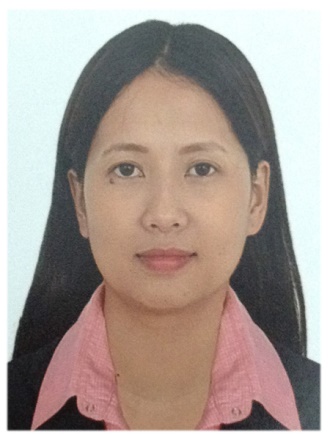 MYLENEL.349541@2freemail.com                                                  Looking for suitable position as the next step in an already successfully career.PERFORMANCE SUMMARYHighly – determined professional with 8+ years’ experience in cashiering and customer service arena. Extremely skilled in cash register management,Conducting meetings and overseeing transaction on cash counters.Conversant with providing courteous and continuous attention to customers.In depth Knowledge of communicating product knowledge to customer and keeping abreast of promotional activities of the store.Highly effective in managing cash and credit transaction in an efficient manner.Key qualification includes:Receiving  payment  from  customer  using  various  mode  as  cash, debit cards,  credit cards  and  demand draft etc.Responsible for opening and closing of cash counter.Make  the  records of  cash  and  all  other  payment  together  as well  as  separately.Solving customer, s problem at counter.Checking  the  stock  shelves  and  the  availability  of  price  tag  at  shelves.Ensuring that the cash counter is neat and clean.Coordinating  and  helping  other  cashiers also  to ensure  that the  price  of  the  product  is  correct.Keeping   records and calculation of all the transaction. WORK EXPERIENCE:Currently working as a (SALES CASHIER)                                                                                                Sana fashion LLC Retail Concept                                                                      Dubai. U, A, E(2015 may – up to present)Duties and Responsibilities.Assisted lead cashier in execution of merchandizing and billing operations.Processed  and  replenished  merchandise  and  ensured  stock  availability  on the  assigned  floorGuided  customers  and  provided  them  with  highest  quality  of  customer  serviceEnsured loss privation procedures.Stocked merchandise in check stand area. Assist customers with locating products in the storeInform customers of any special deals that the company may be offeringProvide after sales service on the phone or in person.   Manage returns and exchanges.Suggest items in addition to the purchased ones to boost sales.INDRA GARMENT MFG.INC.ROBINSON DEPT.STOREPosition           :  Promo ClerkPeriod             :  April 2014 – Dec 2015Location         :  Calapan City Oriental MindoroADIDAS PHIL,S.GAISANO CAPITAL CALAPANPosition           :  Promo Clerk Period             :  October 2013 – April 2014 Location         :  Calapan City Oriental MindoroUNILEVER PHIL,SROBINSON SUPERMARKETPosition           :  Promo Clerk Period             :  November 2011 – April 2012Location         :  Neo Calapan MallBLUES BROTHERS INC. (RRJ)Position           :  Sales Clerk  Period             :  June 2011 – November 2011Location         :  Calapan City Oriental MindoroPENSHOPPE CALAPANPosition           :  Sales Staff Period             :  February 2009 – August 2010Location         :  Calapan City MindoroPENSHOPPE TARGET MALLPosition           :  Sales Staff Period             :  December 2006 – December 2007Location         :  Complex Santa Rosa LagunaFIRST SUMIDEN CIRCUIT INC.(FSCI)Position           :  Inspector Period             :  February 2006 – October 2006 Location         :  Pulo Cabuyao LagunaCITIMART ISLAND MALLPosition           :  Sales Clerk Period             :  May 2005 – October 2005Location         :  Calapan City Oriental MindoroDuties and Responsibilities.Handling customers in daily bases.Achieving Budgets.Maintaining housekeeping. Maximize Sales in Department.Monitored in Store display Customer Service Sales eventsIncreased Sales beyond Store expectations.ACHIEVEMENTSTrained employees to work as a cashier and store representative. Reached our quota quarterly.Opening of  2 new stores in u.a.eEDUCATIONTIONAL QUALIFICATIONCollege                               :  Divine Word College of Calapan.                                                Calapan City Oriental Mindoro                                                Associate in Computer Data Processing                                                              (ACDP)             SY: 2004 - 2005High school                       :   Canubing National High SchoolElementary                       :   Malamig Elementary SchoolAFFILIATION:Proficient in the Operation of Microsoft Based application such as Microsoft   Windows and MS Offices.Exceptional in both written and spoken English.	Loves in dealing with people of all kinds of ages.Ability to Supervise.Ability to train people.Aware of current sales trends and developments in local market.Good organizational and time management skills.Exceptional interpersonal and communication skills.Results driven approach.REFERENCES:			Available upon requestI hereby certify that all the information contained herein are true and correct to the best of my knowledge and belief.